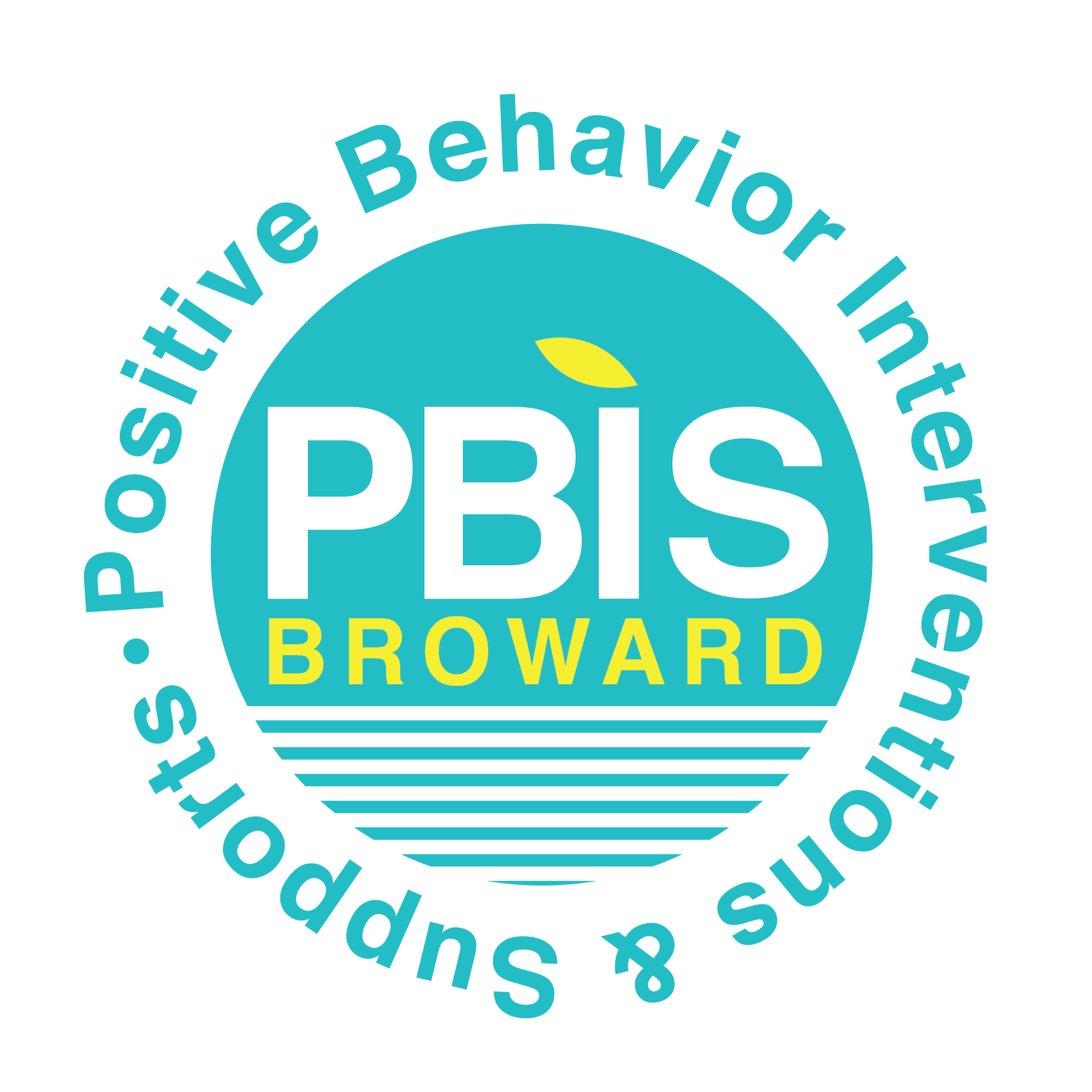 School-Wide Positive Behavior Plan (SPBP) Voting Ballot To vote, please check one of the boxes. Are you in favor of the 2018-19 School-Wide Positive Behavior Plan (SPBP)? ☐ YES                                           ☐NOIf NO, please provide suggestions to revise the School-wide Positive Behavior Plan (SPBP). 